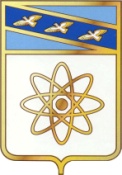 О внесении изменений в муниципальнуюпрограмму «Управление муниципальнымимуществом и земельными ресурсами вгороде Курчатове Курской области на 2016-2020 годы», утвержденнуюпостановлением администрации городаКурчатова от 30.09.2015 № 1174	В соответствии со ст.7 Федерального закона от 06.10.2003 № 131-ФЗ «Об общих принципах организации местного самоуправления в Российской Федерации», администрация города Курчатова ПОСТАНОВЛЯЕТ:	1. Внести в муниципальную программу «Управление муниципальным имуществом и земельными ресурсами в городе Курчатове Курской области на 2016-2020 годы», утвержденную постановлением администрации города Курчатова от 30.09.2015 № 1174, следующие изменения:1.1. Раздел «Объемы бюджетных ассигнований муниципальной программы» Паспорта муниципальной программы города Курчатова «Управление муниципальным имуществом и земельными ресурсами в городе Курчатове Курской области на 2016-2020 годы» (далее Программы) изложить в новой редакции:«Общий объем бюджетных ассигнований на реализацию муниципальной программы составляет 60222,974 тыс.руб., в том числе за счет средств бюджета города Курчатова составляет 59895,968 тыс.руб., за счет внебюджетных источников 327,006 тыс.руб., в том числе по годам:2016 год – 11 717,656 тыс.руб.;в том числе за счет средств городского бюджета - 11 697,656 тыс.руб.,за счет внебюджетных источников - 20,000 тыс.руб.;2017 год – 12 787,159 тыс.руб.;в том числе за счет средств городского бюджета - 12 480,153 тыс.руб.,за счет внебюджетных источников - 307,006 тыс.руб.;2018 год – 12 198,179 тыс.руб.;2019 год – 11 759,99 тыс.руб.;	2020 год – 11 759,99 тыс.руб.Объем бюджетных ассигнований бюджета города Курчатова на реализацию подпрограмм составит:по подпрограмме 1 «Управление муниципальной программой и обеспечение условий реализации на 2016-2020 годы» - 30515,084 тыс.рублей, в том числе по годам:2016 год – 6257,107 тыс.руб.;2017 год – 6242,345 тыс.руб.;2018 год – 6014,544 тыс.руб.;2019 год – 6000,544 тыс.руб.;2020 год – 6000,544 тыс.руб.по подпрограмме 2 «Проведение муниципальной политики в области имущественных и земельных отношений на 2016-2020 годы» - 29707,89 тыс.рублей, в том числе за счет средств городского бюджета – 29380,884 тыс.рублей, за счет внебюджетных источников – 327,006 тыс.руб., в том числе по годам:2016 год – 5460,549 тыс.руб.,в том числе за счет средств городского бюджета - 5440,549 тыс.руб.,за счет внебюджетных источников - 20,000 тыс.руб.;2017 год – 6544,814 тыс.руб.;в том числе за счет средств городского бюджета – 6237,808 тыс.руб.,за счет внебюджетных источников - 307,006 тыс.руб.;2018 год – 6183,635 тыс.руб.;2019 год – 5759,446 тыс.руб.;2020 год – 5759,446 тыс.руб.».1.2. В разделе 9 «Обоснование объема финансовых ресурсов, необходимых для реализации муниципальной программы» Программы абзац второй изложить в новой редакции:	«Общий объем бюджетных ассигнований на реализацию муниципальной программы составляет 60222,974 тыс.руб., в том числе за счет средств бюджета города Курчатова – 59895,968 тыс.руб., за счет внебюджетных источников – 327,006 тыс.руб.; в том числе по годам: 2016 год – 11717,656 тыс.руб., в том числе за счет средств городского бюджета - 11697,656 тыс.руб.,за счет внебюджетных источников - 20,000 тыс.руб.,2017 год – 12787,159 тыс.руб., в том числе за счет средств городского бюджета - 12480,153 тыс.руб.,за счет внебюджетных источников - 307,006 тыс.руб.,2018 год – 12198,179 тыс.руб., 2019 год – 11759,99 тыс.руб., 2020 год – 11759,99 тыс.руб.».1.3. В разделе 12 «Методика оценки эффективности муниципальной программы» формулу оценки эффективности реализации муниципальной программы изложить в новой редакции:                                                                                                          jЭРмп = 0,5 х СРмп+0,5 х( ЭРп/пх kj ) ,               11.4. Раздел «Объемы бюджетных ассигнований подпрограммы» Паспорта подпрограммы 2 «Проведение муниципальной политики в области имущественных и земельных отношений на 2016-2020 годы» Программы изложить в новой редакции:«Общий объем бюджетных ассигнований на реализацию подпрограммы составляет 29707,89 тыс.руб., в том числе за счет средств бюджета города Курчатова – 29380,884 тыс.рублей, за счет внебюджетных источников – 327,006 тыс.руб., в том числе по годам:2016 год – 5460,549 тыс.руб.;в том числе за счет средств городского бюджета - 5440,549 тыс.руб.,за счет внебюджетных источников - 20,000 тыс.руб.,2017 год – 6544,814 тыс.руб.;в том числе за счет средств городского бюджета - 6237,808 тыс.руб.,за счет внебюджетных источников - 307,006 тыс.руб.,2018 год – 6183,635 тыс.руб.;2019 год – 5759,446 тыс.руб.;2020 год – 5759,446 тыс.руб.».1.5. В разделе 6 «Обоснование объема финансовых ресурсов, необходимых для реализации подпрограммы» подпрограммы 2 «Проведение муниципальной политики в области имущественных и земельных отношений на 2016-2020 годы» Программы абзац первый изложить в новой редакции:«Объем финансового обеспечения реализации подпрограммы за весь период ее реализации составляет 29707,89 тыс.руб., в том числе за счет средств бюджета города Курчатова – 29380,884 тыс.рублей, за счет внебюджетных источников – 327,006 тыс.руб.,в том числе по годам: 2016 год – 5460,549 тыс.руб.,в том числе за счет средств городского бюджета – 5440,549 тыс.руб.,за счет внебюджетных источников – 20,000 тыс.руб.,2017 год – 6544,814 тыс.руб., в том числе за счет средств городского бюджета – 6237,808 тыс.руб.,за счет внебюджетных источников – 307,006 тыс.руб.,2018 год – 6183,635 тыс.руб., 2019 год – 5759,446 тыс.руб., 2010 год – 5759,446 тыс.руб.».1.6. Приложение № 3 «Ресурсное обеспечение и прогнозная (справочная) оценка расходов федерального бюджета, областного бюджета, бюджетов государственных внебюджетных фондов, местных бюджетов и внебюджетных источников на реализацию целей муниципальной программы «Управление муниципальным имуществом и земельными ресурсами в городе Курчатове Курской области на 2016-2020 годы» изложить в новой редакции (приложение № 1).1.7. Приложение № 4 «Ресурсное обеспечение реализации муниципальной программы «Управление муниципальным имуществом и земельными ресурсами в городе Курчатове Курской области на 2016-2020 годы» за счет средств городского бюджета» изложить в новой редакции (приложение № 2).2. Контроль за исполнением настоящего постановления возложить на Первого заместителя Главы администрации города Кузнецову Р.А.	3. Постановление вступает в силу со дня его официального опубликования.Глава города							          И.В.Корпунков   							Приложение № 1														к постановлению администрации														города Курчатова														от 29.06.2018 № 711Приложение № 3к муниципальной программе«Управление муниципальным имуществоми земельными ресурсами в городе КурчатовеКурской области на 2016-2020 годы»Ресурсное обеспечение и прогнозная (справочная) оценка расходов федерального бюджета, областного бюджета, бюджетов государственных внебюджетных фондов, местных бюджетов и внебюджетных источников на реализацию целей муниципальной программы «Управление муниципальным имуществом и земельными ресурсами в городе Курчатове Курской области на 2016-2020 годы» Приложение № 2													к постановлению администрации													города Курчатова													от  29.06.2018    №  711Приложение № 4 													к муниципальной программе   													«Управление муниципальным имуществом иземельными ресурсами в городе Курчатове                                                                                                                                   Курской области на 2016-2020 годы»Ресурсное обеспечение реализации муниципальной программы «Управление муниципальным имуществом и земельными ресурсами в городе Курчатове Курской области на 2016-2020 годы» за счет средств городского бюджета АДМИНИСТРАЦИЯ ГОРОДА КУРЧАТОВАКУРСКОЙ ОБЛАСТИПОСТАНОВЛЕНИЕ __29.06.2018_____ № 711СтатусНаименование муниципальной программы, подпрограммы муниципальной программы, ведомственной целевой программы, основного мероприятияИсточники финансированияОценка расходов (тыс.руб.), годыОценка расходов (тыс.руб.), годыОценка расходов (тыс.руб.), годыОценка расходов (тыс.руб.), годыОценка расходов (тыс.руб.), годыОценка расходов (тыс.руб.), годыСтатусНаименование муниципальной программы, подпрограммы муниципальной программы, ведомственной целевой программы, основного мероприятияИсточники финансированияВсегоВ том числе по годам:В том числе по годам:В том числе по годам:В том числе по годам:В том числе по годам:СтатусНаименование муниципальной программы, подпрограммы муниципальной программы, ведомственной целевой программы, основного мероприятияИсточники финансированияВсего20162017201820192020123456789Муниципальная программа «Управление муниципальным имуществом и земельными ресурсами в городе Курчатове Курской области на 2016-2020 годы»Всего60222,97411717,65612787,15912198,17911759,9911759,99Муниципальная программа «Управление муниципальным имуществом и земельными ресурсами в городе Курчатове Курской области на 2016-2020 годы»федеральный бюджет------Муниципальная программа «Управление муниципальным имуществом и земельными ресурсами в городе Курчатове Курской области на 2016-2020 годы»областной бюджет------Муниципальная программа «Управление муниципальным имуществом и земельными ресурсами в городе Курчатове Курской области на 2016-2020 годы»городской бюджет59895,96811697,65612480,15312198,17911759,9911759,99Муниципальная программа «Управление муниципальным имуществом и земельными ресурсами в городе Курчатове Курской области на 2016-2020 годы»внебюджетные источники327,00620,000307,006--Подпрограмма 1 «Управление муниципальной программой и обеспечение условий реализации на 2016-2020 годы»Всего30515,0846257,1076242,3456014,5446000,5446000,544Основное мероприятие 1.1.1.Обеспечение  выполнения функций комитета по управлению имуществомг. Курчатовафедеральный бюджет------Основное мероприятие 1.1.1.Обеспечение  выполнения функций комитета по управлению имуществомг. Курчатоваобластной бюджет------Основное мероприятие 1.1.1.Обеспечение  выполнения функций комитета по управлению имуществомг. Курчатовагородской бюджет30515,0846257,1076242,3456014,5446000,5446000,544Основное мероприятие 1.1.1.Обеспечение  выполнения функций комитета по управлению имуществомг. Курчатовавнебюджетные источники------Подпрограмма 2«Проведение муниципальной политики в области имущественных и земельных отношений на 2016-2020 годы»Всего29707,895460,5496544,8146183,6355759,4465759,446Подпрограмма 2«Проведение муниципальной политики в области имущественных и земельных отношений на 2016-2020 годы»федеральный бюджет------Подпрограмма 2«Проведение муниципальной политики в области имущественных и земельных отношений на 2016-2020 годы»областной бюджет------Подпрограмма 2«Проведение муниципальной политики в области имущественных и земельных отношений на 2016-2020 годы»городской бюджет29380,8845440,5496237,8086183,6355759,4465759,446Подпрограмма 2«Проведение муниципальной политики в области имущественных и земельных отношений на 2016-2020 годы»внебюджетные источники327,00620,000307,006Основное мероприятие 2.1.Проведение муниципальной политики в области имущественных и земельных отношений на территории города Курчатова Курской области1. Оплата услуг тепловой энергии и горячего водоснабжения6018,658933,71251,991277,6561277,6561277,6562. Оплата услуг электрической энергии9381,3921662,9831862,551951,9531951,9531951,9533. Оплата услуг водоснабжения и водоотведения536,24895,570106,961111,239111,239111,2394. Содержание имущества (техническое обслуживание)6920,88614831548,2461093,9761397,8321397,8325. Техническое обслуживание электрооборудования1382,355172,185589,518126,720246,966246,9666. Содержание декоративного фонтана (уборка, обслуживание)867,87210246,8701371371377. Услуги по охране объектов недвижимого имущества, мониторинг систем пожарной сигнализации) 1883,944497,6383,861334,161334,161334,1618. Услуги по обслуживанию пожарной сигнализации61,5754813,575---9. Изготовление технических паспортов, технических планов на объекты недвижимости626,746в том числе: гор.бюджет 319,74;внеб.источники 307,006119,74357,006в том числе: гор.бюджет 50,000;внеб.источники 307,00650505010. Услуги по определению рыночной стоимости имущества1358,0917472,3922,791144,5144,511.  Изготовление проектной документации, экспертиза проектной документации55,001в том числе: гор.бюджет 35,001;внеб.источники 20,00055в том числе: гор.бюджет 35,000;внеб.источники 20,0000,001---12. Услуги по проведению кадастровых работ земельных участков508,797100108,79710010010013. Приобретение приборов учета электрической энергии55----14. Установка приборов учета электрической энергии3,7713,771----15. Приобретение приборов учета тепловой энергии15--55516. Услуги телефонной связи12,556-3,1393,1393,1393,13917. Услуги по расчету, приему и перечислению платежей, получаемых от нанимателей жилых помещений в многоквартирных домах70--70--СтатусНаименование муниципальной программы, подпрограммы муниципальной программы, ведомственной целевой программы, основного мероприятияОтветственный исполнитель, соисполнители,участники, муниципальный заказчик (координатор)Код бюджетной классификацииКод бюджетной классификацииКод бюджетной классификацииКод бюджетной классификацииРасходы(тыс.рублей), годыРасходы(тыс.рублей), годыРасходы(тыс.рублей), годыРасходы(тыс.рублей), годыРасходы(тыс.рублей), годыСтатусНаименование муниципальной программы, подпрограммы муниципальной программы, ведомственной целевой программы, основного мероприятияОтветственный исполнитель, соисполнители,участники, муниципальный заказчик (координатор)ГРБСРз ПрЦСРВР20162017201820192020202012345678910111212Муниципальная программа«Управление муниципальным имуществом и земельными ресурсами в  городе Курчатове Курской области на 2016-2020всегохххх11697,65612480,15312198,17911759,9911759,9911759,99Муниципальная программа«Управление муниципальным имуществом и земельными ресурсами в  городе Курчатове Курской области на 2016-2020комитет по управлению имуществом г. КурчатовахххПодпрограмма 1Управление муниципальной программой и обеспечение условий реализации на 2016-2020 годы»всегохххх6257,1076242,3456014,5446000,5446000,5446000,544Подпрограмма 1Управление муниципальной программой и обеспечение условий реализации на 2016-2020 годы»Основное мероприятие 1.1.Обеспечение выполнения функций комитета по управлению имуществом г. Курчатова всегохххх6257,1076242,3456014,5446000,5446000,5446000,544Основное мероприятие 1.1.Обеспечение выполнения функций комитета по управлению имуществом г. Курчатова 003010404101С1402100,200, 8006257,1076242,3456014,5446000,5446000,5446000,544Подпрограмма 2«Проведение муниципальной политики в области имущественных и земельных отношений на 2016-2020 годы»хххх5440,5496237,8086183,6355759,4465759,4465759,446Подпрограмма 2«Проведение муниципальной политики в области имущественных и земельных отношений на 2016-2020 годы»комитет по управлению имуществом г. КурчатоваОсновное мероприятие 2.1.Проведение муниципальной политики в области имущественных и земельных отношений на территории города Курчатова Курской областивсегохххх5440,5496237,8086183,6355759,4465759,4465759,446Основное мероприятие 2.1.Проведение муниципальной политики в области имущественных и земельных отношений на территории города Курчатова Курской области1. Оплата услуг тепловой энергии и горячего водоснабжениякомитет по управлению имуществом г. Курчатова003011304201С1488200933,71251,991277,6561277,6561277,6561277,6562. Оплата услуг электрической энергиикомитет по управлению имуществом г. Курчатова003011304201С14882001662,9831862,551951,9531951,9531951,9531951,9533. Оплата услуг водоснабжения и водоотведениякомитет по управлению имуществом г. Курчатова003011304201С148820095,570106,961111,239111,239111,239111,2394. Содержание имущества (техническое обслуживание)комитет по управлению имуществом г. Курчатова003011304201С148820014831548,2461093,9761397,8321397,8325. Техническое обслуживание электрооборудованиякомитет по управлению имуществом г. Курчатова003011304201С1488200172,185589,518126,720246,966246,9666. Содержание декоративного фонтана (уборка, обслуживание)комитет по управлению имуществом г. Курчатова003050304201С1488200210246,8701371371377. Услуги по охране  объектов недвижимого имущества, мониторинг систем пожарной сигнализации)комитет по управлению имуществом г. Курчатова003011304201С1488200497,6383,861334,161334,161334,1618. Услуги по обслуживанию пожарной сигнализации комитет по управлению имуществом г. Курчатова003011304201С14882004813,575---9. Изготовление технических паспортов, технических планов на объекты недвижимостикомитет по управлению имуществом г. Курчатова003041204201С1467200119,745050505010. Услуги по определению рыночной стоимости имуществакомитет по управлению имуществом г. Курчатова003011304201С14672006564,8613,291858511. Услуги по определению рыночной стоимости имуществакомитет по управлению имуществом г. Курчатова003011304201С146820097,5309,559,559,512.  Изготовление проектной документации, экспертиза проектной документациикомитет по управлению имуществом г. Курчатова003011304201С1488200350,001---13. Услуги по проведению кадастровых работ земельных участков комитет по управлению имуществом г. Курчатова003041204201С1416200100108,79710010010014. Приобретение приборов учета электрической энергиикомитет по управлению имуществом г. Курчатова003011304201С14882005----15. Установка приборов учета электрической энергиикомитет по управлению имуществом г. Курчатова003011304201С14882003,771----16. Приобретение приборов учета тепловой энергиикомитет по управлению имуществом г. Курчатова003011304201С1488200--55517. Услуги телефонной связикомитет по управлению имуществом г. Курчатова003011304201С1488200-3,1393,1393,1393,13918. Услуги по расчету, приему и перечислению платежей, получаемых от нанимателей жилых помещений в многоквартирных домахкомитет по управлению имуществом г. Курчатова003011304201С1488200--70--